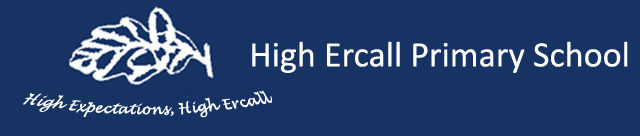 PSHE BooksGrowing upRespectEmotions FamiliesFriendshipDiversityAnxiety and WorriesBereavement and LossSelf esteemFeelingsBullyingLife Choices, Goals and TargetsPersonal SpaceMindfulnessGenre/ThemeBook TitleAuthorAge groupGrowing upLift-the-Flap Questions & Answers About Growing up Katie DaynesKS1/KS2Growing upThe Girls Guide to Growing Up Anita Naik and Sarah HorneKS2Respect Respect: Consent, Boundaries and Being in Charge of YouRachel BrianKS2Respect RespectHelen MortimerKS1Respect Big Words for Little People: RespectHelen Mortimer and Cristina TrapaneseKS1Emotions The fantastic book of feelings: a guide to being happy, sad and everything in-between! Marcia WilliamsKS2Emotions Sometimes I feel...: a menagerie of feelings big and small Sarah MaycockKS1/KS2Emotions My mixed emotions: learn to love your feeling Elinor GreenwoodKS2Emotions Tiger has a tantrum: a book about feeling angry Sue raves and Trevor Dunton (Illustrator)KS1/KS2Emotions Your Mind Matters: Your Emotions - Your Mind MattersHonor Head and Roberta Terracchio (Illustrator)KS2Emotions The great big book of feelings Mary HoffmanKS1/KS2Emotions Ruby’s Worry: A Big Bright Feelings Book Tom PercivalKS1/KS2Emotions Poems about emotionsBrian MosesKS1/KS2Families All about familiesFelicity BrooksKS1/KS2Families My Big Fantastic Family: A Story About Parents SeparatingAdam and Charlotte GuillainKS1/KS2Families Who's In My Family?: All About Our FamiliesRobie H. HarrisKS1/KS2FriendshipAll about friendsFelicity BrooksKS1/KS2FriendshipWill you be my friend? Molly PotterKS1/KS2FriendshipMonty the Manatee: A book about kindness and anti-bullying (Sea School Stories)Natalie PritchardKS1/KS2FriendshipFriendships and bullying Honor HeadKS1/KS2FriendshipMaking friends: a book about first friendshipsAmanda McCardie and Colleen Larmour (Illustrator)KS1/KS2Diversity Having a disabilityLouise SpilsburyKS1/KS2Diversity It's OK to be Different: A Children's Picture Book About Diversity and KindnessSharon PurtillKS1/KS2Diversity The Proudest Blue Ibtihaj MuhammadKS1/KS2Diversity Julián Is a MermaidJessica LoveSulweLupita Nyong'oKS1/KS2Diversity The Day You Begin  Jacqueline WoodsonKS1/KS2Diversity Shine Sarah AsuquoKS1/KS2Diversity We All Belong: A Children's Book About Diversity, Race and Empathy Nathalie GossKS1/KS2Diversity All Are WelcomeAlexandra PenfoldKS1/KS2Anxiety and WorriesThe Boy, the mole, the fox and the HorseCharlie MackesyKS2Anxiety and WorriesWhat to do when you worry too muchDawn Huebner and Bonnie MatthewsKS2Anxiety and WorriesNo worries – activity bookLily MurrayKS1/KS2Anxiety and WorriesThe huge bag of worries Virginia Ironside and Frank RodgersKS1Anxiety and WorriesLittle Mouse’s big book of fears Emily GravettKS1Anxiety and WorriesSilly Billy – Great of you want to make a worry doll tooAnthony BrowneKS1Anxiety and WorriesThe Invisible String – Great for separation anxietyPatrice Karst and Joanne Lew-VriethoffKS1/KS2Anxiety and WorriesThe Red TreeShaun TanKS2Anxiety and WorriesOwl Babies Martin Waddell and Patrick BensonKS1Anxiety and WorriesPanicosaurusK.I. Al-GhaniKS1Anxiety and WorriesThe Kissing Hand – Separation AnxietyAudrey PennKS1Anxiety and WorriesDon't Worry, Be Happy: A Child’s Guide to Dealing With Feeling AnxiousPoppy O'NeillKS2Bereavement and LossMuddles, Puddles and Sunshine this book is perfect for bereavement.Diana CrossleyKS1Bereavement and LossA Volcano in my tummyWhitehouse and PudneyKS1/KS2Bereavement and LossBadger’s Parting giftSusan VarleyKS1Bereavement and LossLost in the Clouds: A gentle story to help children understand death and griefDorling KindersleyKS1/KS2Bereavement and LossCry, Heart but never BreakGlenn RingtvedKS1/KS2Bereavement and LossThe Day the Sea went out and never came backMargot SunderlandKS2Bereavement and LossThe Heavy BagSarah SurgeyKS1/KS2Bereavement and LossGrowing up with a bucket full of happiness Carol McCloudKS2Self-esteemOnly One you Linda KranzKS1Self-esteemThe Dot Peter H. ReynoldsKS1/KS2Self-esteemYou be You Linda KranzKS1Self-esteemA place for Pluto Stef WadeKS1/KS2Self-esteemHave you filled a bucket today? Carol McCloudKS1/KS2Self-esteemThis is me Amy PfluegerKS1/KS2Self-esteemHAPPY CONFIDENT MENadim SaadKS2FeelingsHow are you peeling?Saxton FreymannKS1/KS2FeelingsHello Happy – Activity bookStephanie ClarksonKS2FeelingsMy many coloured daysDr. SeussKS1/KS2FeelingsA boy and a bear Sarah MassiniKS1/KS2FeelingsI’m not afraid of spidersJane RogersKS1/KS2FeelingsAngry OctopusLori LiteKS1/KS2FeelingsThat’s when I’m HappyBeth ShoshanKS1/KS2FeelingsWords and your heartKate Jane NealKS1FeelingsThe Red BeastK. I. Al-ghaniKS1/KS2FeelingsRory RedLuke BakerKS1/KS2FeelingsFergal is Fuming!Robert StarlingKS1/KS2FeelingsThe Colour MonsterAnna LlenasKS1/KS2BullyingBullies, Bigmouths and so called friendsJenny AlexanderKS2BullyingMonty the Manatee: A book about kindness and anti-bullying (Sea School Stories)Natalie PritchardKS1BullyingWalk Tall: A rhyming picture book about bullying and friendship.Cher Louise Jones and Lee DixonKS1/KS2Life Choices, Goals and TargetsOh the places you will goDr SeussKS1/KS2Personal SpacePersonal Space CampJulia Cook and Carrie HartmanKS1/KS2Personal SpacePersonal Space camp activity bookJulia Cook and Carrie HartmanKS1/KS2MindfulnessYasmine Yogi and Phoebe BeeKath RoutledgeKS1MindfulnessMindful Kids (Mindful Tots)Mindful Kids (Mindful Tots) Whitney StewartKS1/KS2MindfulnessMindful Games for Kids: 50 Fun Activities to Stay Present, Improve Concentration, and Understand Emotions Kristina SargentKS1/KS2